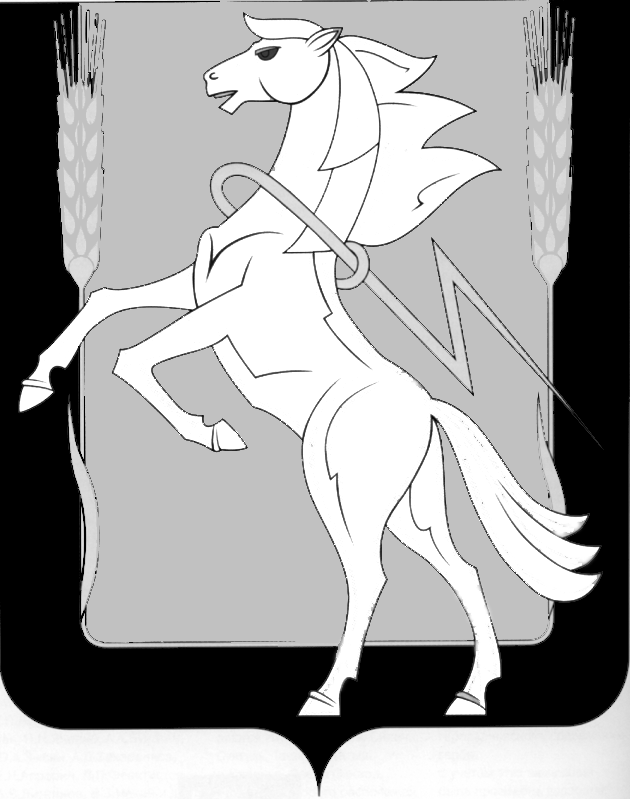 СОБРАНИЕ ДЕПУТАТОВ СОСНОВСКОГОМУНИЦИПАЛЬНОГО РАЙОНАЧЕТВЕРТОГО СОЗЫВАРЕШЕНИЕ от 15.10.2014 года № 886О ходе выполнения муниципальных районных программ в области ЖКХ	Заслушав и обсудив доклад начальника отдела по эксплуатации жилищного фонда Администрации Сосновского муниципального района Кривощекова Е.Е. «О ходе выполнения муниципальных районных программ в области ЖКХ», Собрание депутатов Сосновского муниципального района четвертого созыва РЕШАЕТ:Информацию администрации района «О ходе выполнения муниципальных районных программ в области ЖКХ»  принять к сведению.Председатель Собрания депутатов Сосновского муниципального района	          		                                         Г.М. Шихалева